Parish Church of St. OswaldKing & MartyrTHE FRIENDS OF THE MUSIC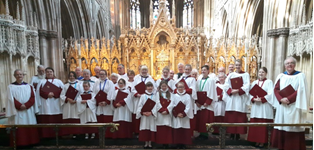 St. Oswald’s has a rich choral tradition which enhances our services. However, this is only maintained with a lot of hard work and expense.Our main expense each year is chorister training but we also need to buy new music and replace old worn out music and choir robes.If music enriches your worship please help us by becoming a member of The Friends of the Music.By becoming a member you help to maintain and develop our flourishing choral tradition. You will also receive generous discounts for concerts and other events put on by the Choir or our Chamber Choir ‘The Scholars and Gentlemen’. Membership can be had by making a donation of minimum £18 (£12 for OAPs and the unwaged). Please make cheques out to St. Oswald’s P.C.C. and write Friends of the Music on the reverse. If you would like us to collect Gift Aid on your donation please use one of the blue envelopes in the pews.To join us just fill out the form on the reverse of this page and return it to me either in church or at the following address:-Mike DonkinDirector of MusicHendre House,Llanfechain,PowysSY22 6XDThank you for your support.Parish Church of St. OswaldKing & MartyrTHE FRIENDS OF THE MUSICI would like to become a member of St. Oswald’s Friends of the Music and enclose my donation of£____________________Please make cheques out to St. Oswald’s P.C.C. and write Friends of the Music on the reverse. If you would like us to collect Gift Aid on your donation please use one of the blue envelopes in the pews.Name:  __________________________	Address: _________________________  _________________________    _________________________  Post Code:  ___________________Telephone:  ___________________e-mail:         ____________________Please note that we will only use the information you provide to contact you about matters concerning the Choir and music at St. Oswald’sThis information will not be shared with any third parties.